                           John Dillard Bellamy, MD			Eliza McIlhenny Harriss Bellamy                             b. September 18, 1817         m. June 12, 1839             b. August 6, 1821                             d. August 30, 1986		                                  d. October 18, 1907ISSUE:Mary Elizabeth (Belle) Bellamyb. November 27, 1840d. January 7, 1900Marsden Bellamyb. January 14, 1843d. December 1, 1909William (Willie) James Harriss Bellamy, MDb. September 16, 1844d. November 18, 1911Eliza Bellamyb. June 8, 1846d. January 13, 1929Ellen Douglas Bellamyb. May 11, 1852d. January 30, 1946John Dillard Bellamy Jr. b. March 24, 1854d. September 25, 1942George Harriss Bellamyb. April 24, 1856d. March 14, 1924Kate Taylor Bellamyb. June 19, 1858d. July 14, 1858Chesley Calhoun Bellamyb. September 29, 1859d. August 7, 1881Robert Rankin Bellamyb. July 21, 1861d. April 7, 1926 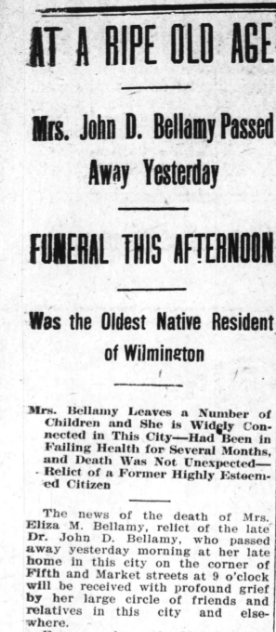 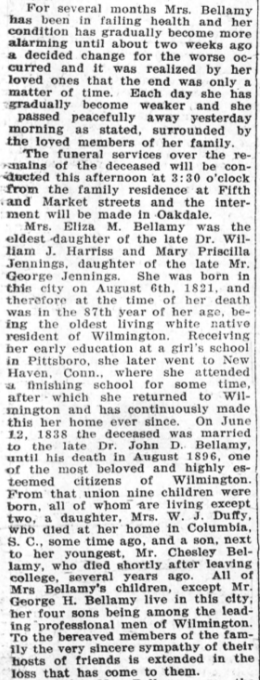 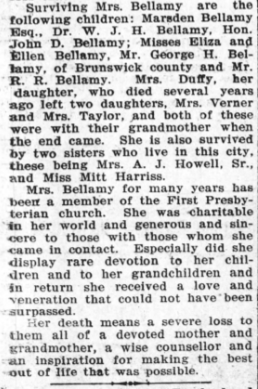 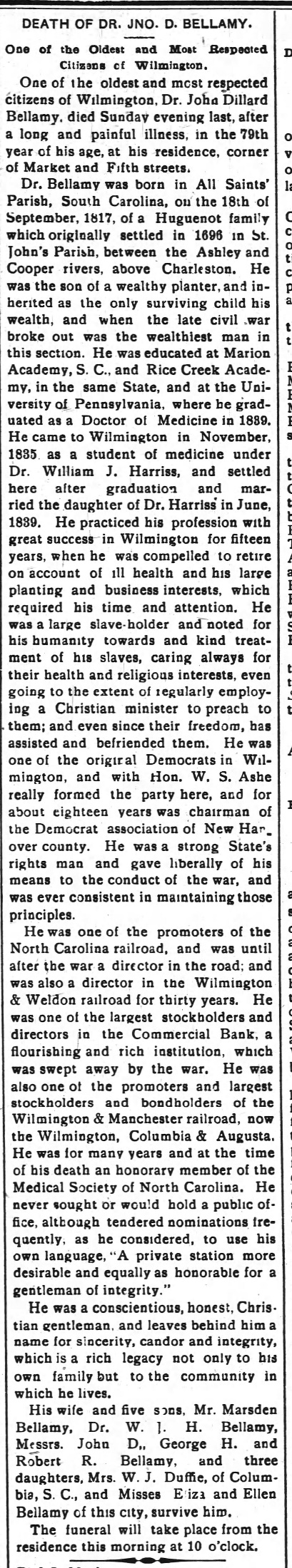 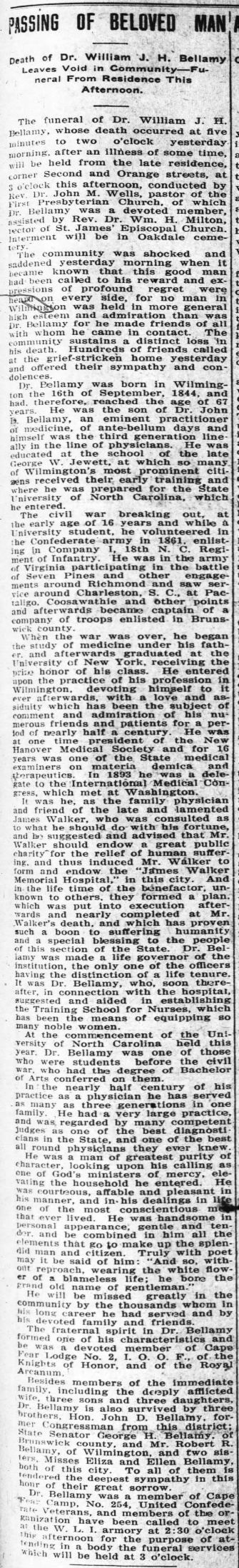 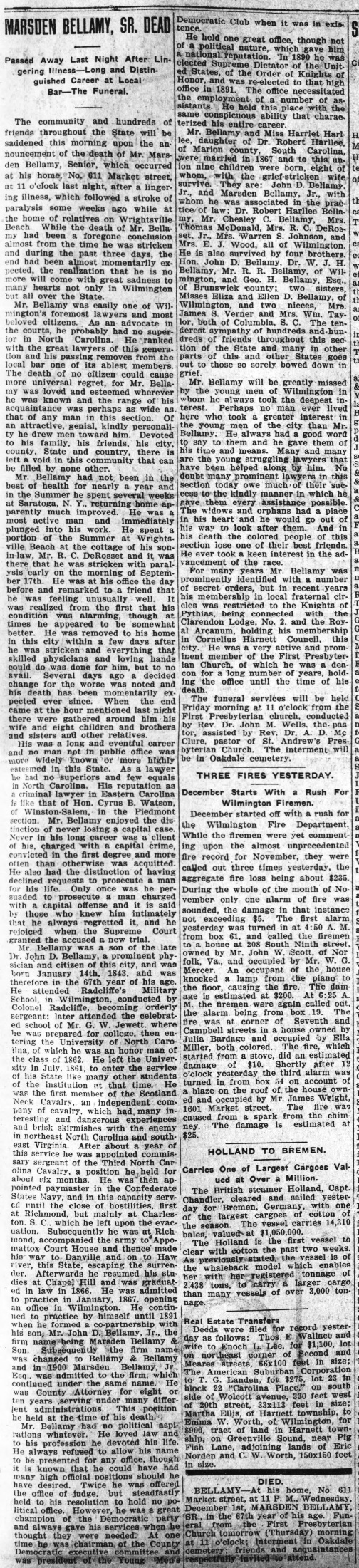 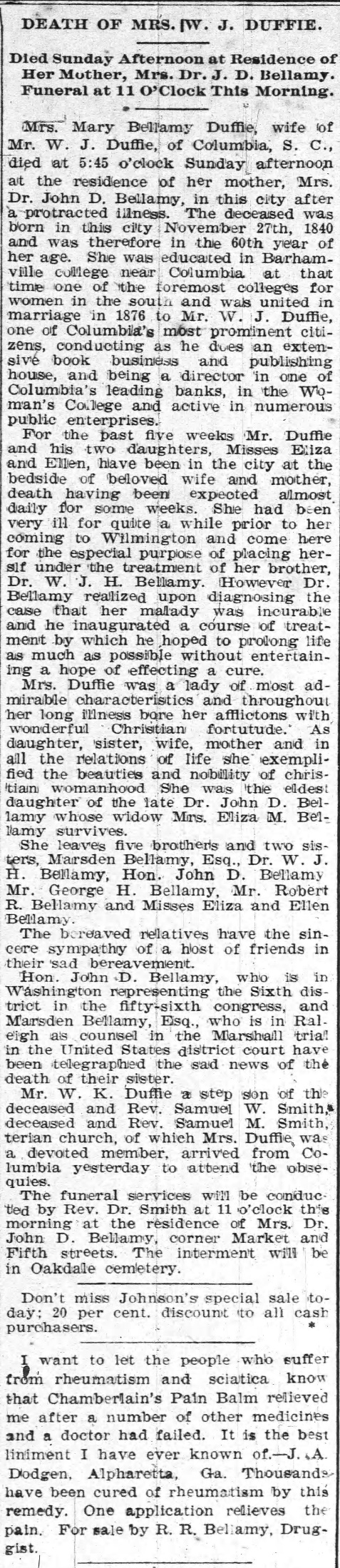 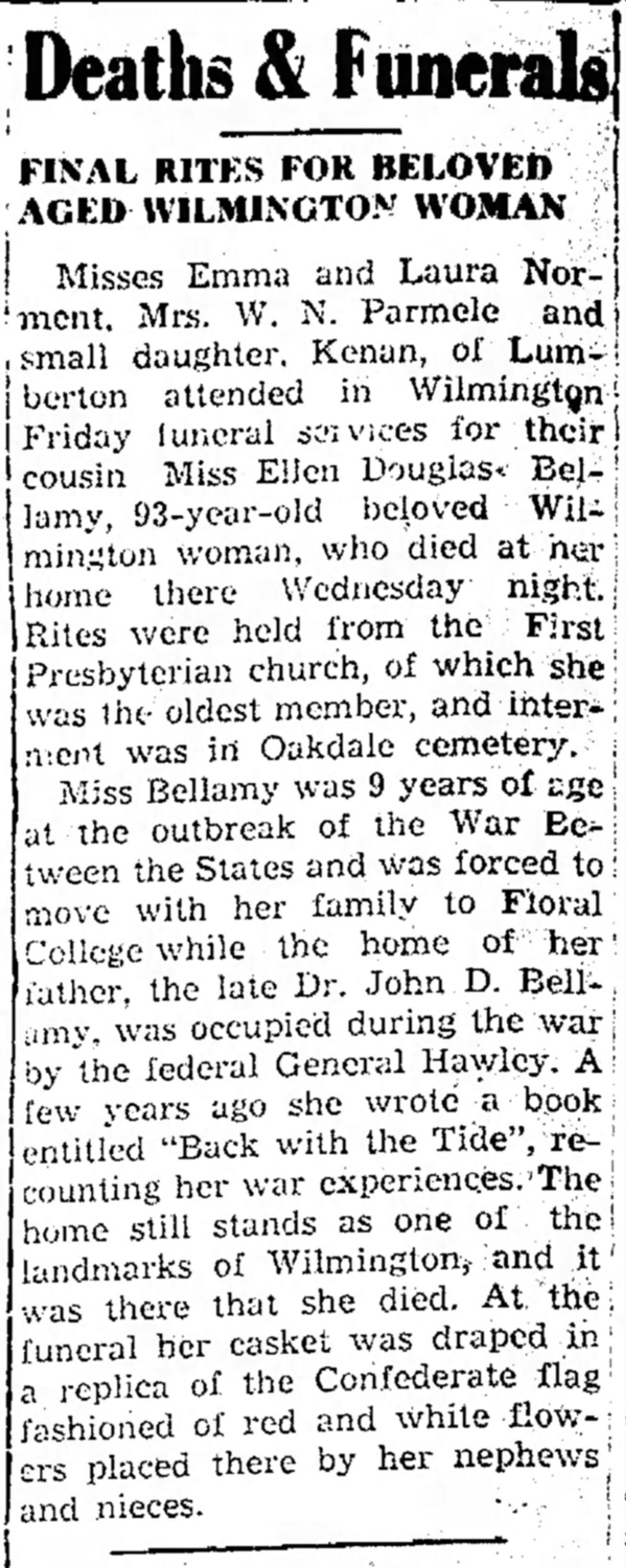 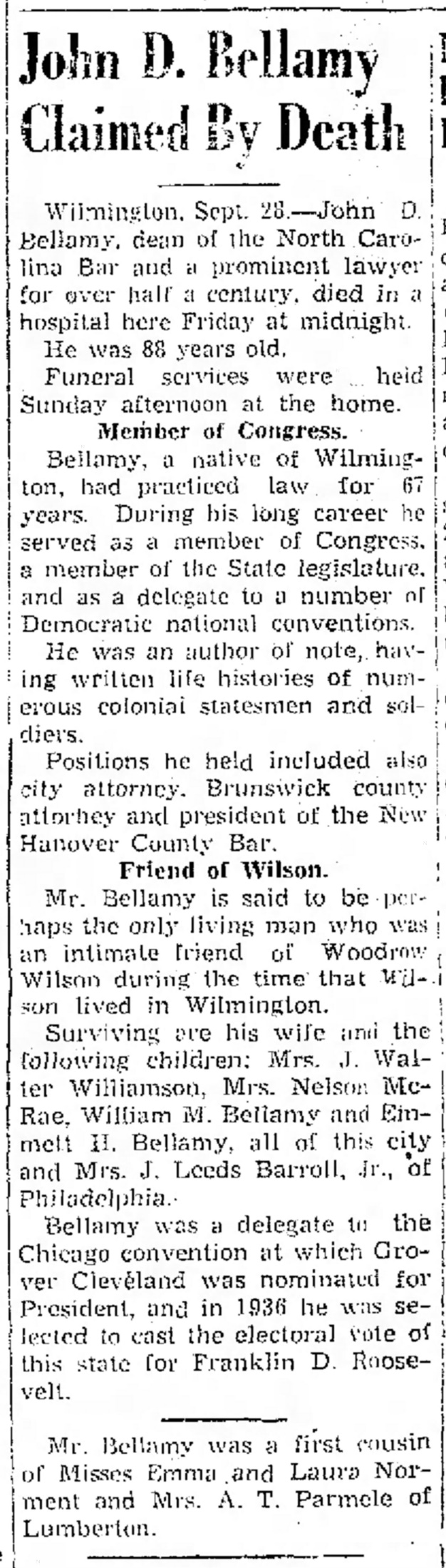 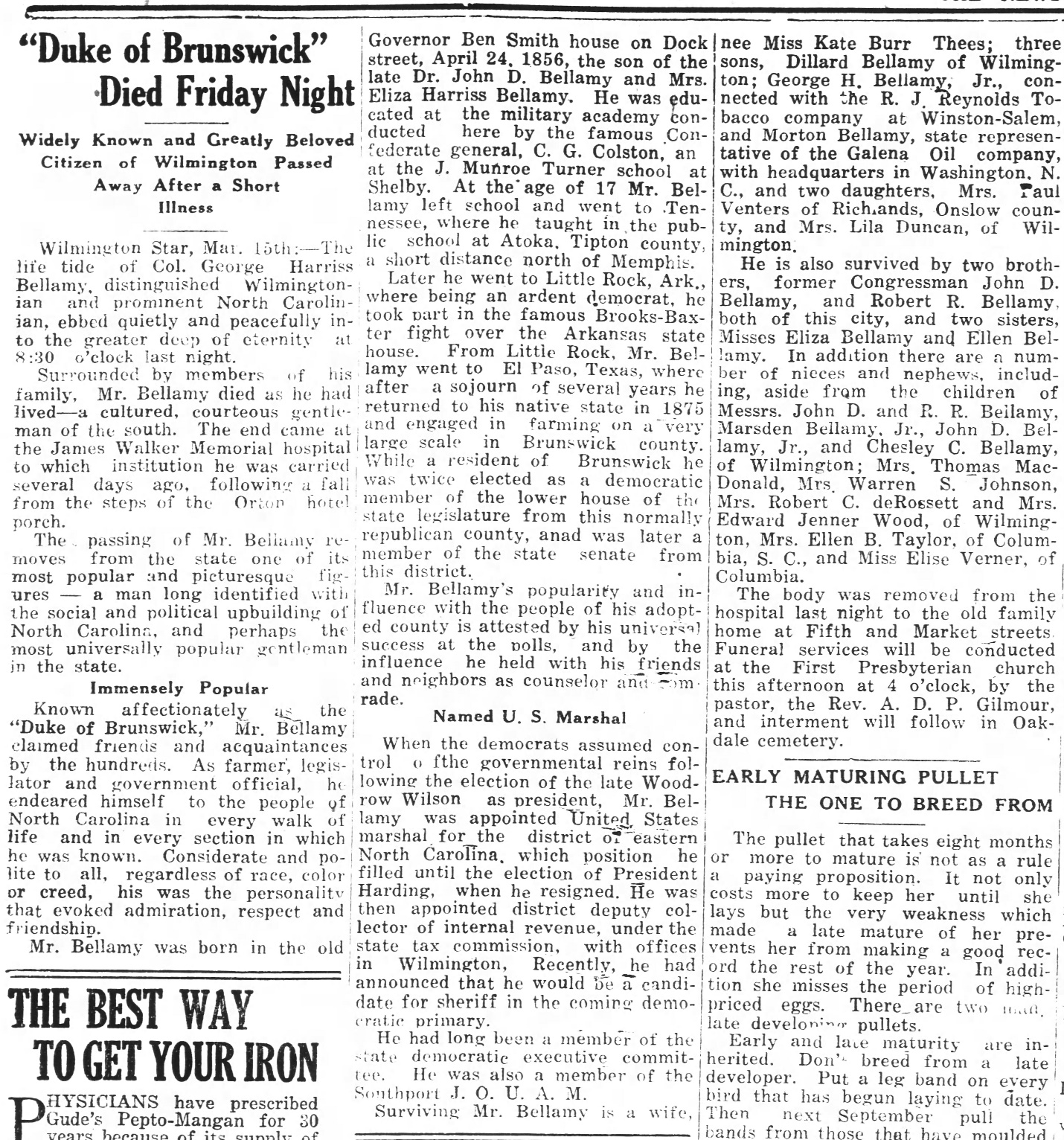 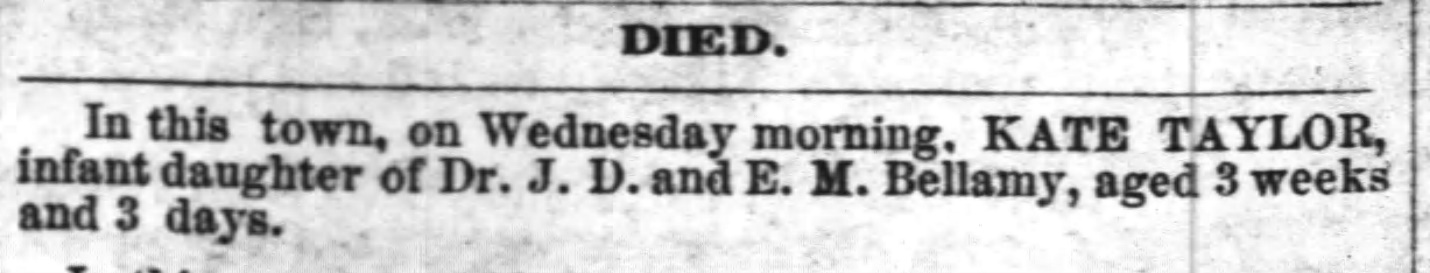 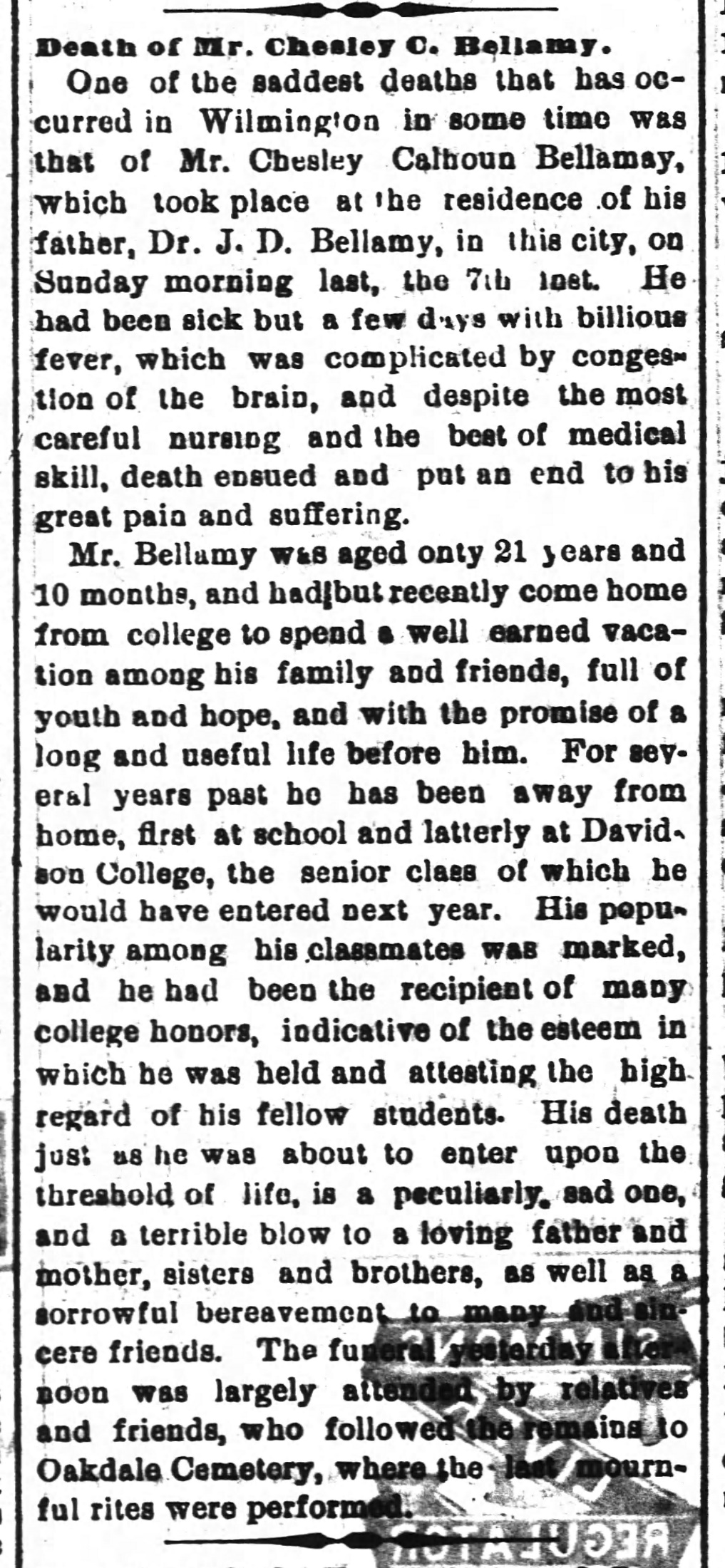 